РЕСПУБЛИКА   КАРЕЛИЯ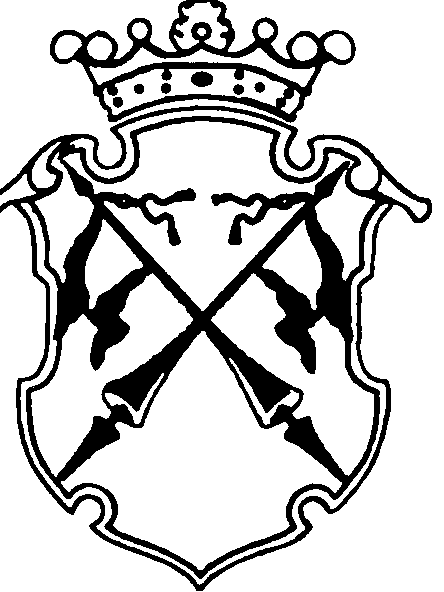 КОНТРОЛЬНО-СЧЕТНЫЙ КОМИТЕТСОРТАВАЛЬСКОГО МУНИЦИПАЛЬНОГО РАЙОНАЗАКЛЮЧЕНИЕна проект Решения Совета Вяртсильского городского поселения __сессии III созыва «О внесении изменений и дополнений к решению XII сессии III созыва Совета Вяртсильского городского поселения от 26.12.2014г.№44  «О бюджете Вяртсильского городского поселения на 2015 год и плановый период 2016-2017 годов»25 декабря 2015 года                                                                      №61Основание для проведения экспертизы: п.2;7 ч.2 статьи 9 федерального закона  от 07.02.2011г. №6-ФЗ «Об общих принципах организации и деятельности контрольно-счетных органов субъектов Российской Федерации и муниципальных образований», ч.2 статьи 157 Бюджетного Кодекса РФ, подпункт 2;7 пункта 1.2 Соглашения о передаче полномочий контрольно-счетного органа Вяртсильского городского поселения по осуществлению внешнего муниципального финансового контроля Контрольно-счетному комитету Сортавальского муниципального района от  «25» декабря  2014 г.. Цель экспертизы : оценка финансово-экономических обоснований на предмет обоснованности расходных обязательств бюджета Вяртсильского городского поселения в проекте Решения Совета Вяртсильского городского поселения __ сессии III созыва «О внесении изменений и дополнений к решению XII сессии III созыва  Совета Вяртсильского городского поселения от 26.12.2014г. №44 «О бюджете Вяртсильского городского поселения на 2015 год и плановый период 2016-2017 годов».Предмет экспертизы : проект Решения Совета Вяртсильского городского поселения __ сессии III созыва «О внесении изменений и дополнений к решению XII сессии III созыва Совета Вяртсильского городского поселения от 26.12.2014г. №44 «О бюджете Вяртсильского городского поселения на 2015 год и плановый период 2016-2017 годов», материалы и документы финансово-экономических обоснований указанного проекта в части, касающейся расходных обязательств бюджета Вяртсильского городского поселения.   Проект Решения Совета Вяртсильского городского поселения __ сессии III созыва «О внесении изменений и дополнений к решению XII сессии III созыва Совета Вяртсильского городского поселения от 26.12.2014г. №44 «О бюджете Вяртсильского городского поселения на 2015 год и плановый период 2016-2017 годов»(далее- проект Решения) с приложениями №4;5;6;8 (далее- проект Решения), пояснительной запиской к проекту Решения представлен на экспертизу в Контрольно-счетный комитет Сортавальского муниципального района (далее- Контрольно-счетный комитет) 24 декабря 2015 года.     Ранее в решение XII сессии III созыва Вяртсильского городского поселения от 26.12.2014г. №44 «О бюджете Вяртсильского городского поселения на 2015 год и плановый период 2016-2017 годов» изменения вносились 7 раз (далее – уточненный бюджет).     Представленным проектом Решения предлагается изменить основные характеристики бюджета муниципального образования принятые Решением Совета Вяртсильского городского поселения XII сессии III созыва от 26.12.2014г. №44 «О бюджете Вяртсильского городского поселения на 2015 год и плановый период 2016-2017 годов», к которым, в соответствии с ст. 184.1 БК РФ, относятся общий объем доходов, общий объем расходов и дефицит бюджета.  В проект Решения вносятся следующие изменения в основные характеристики бюджета на 2015 год:-доходы бюджета в целом по сравнению с утвержденным бюджетом увеличиваются на 1797,49 тыс. руб. (ранее внесенными изменениями в решение о бюджете доходная часть бюджета поселения была увеличена на 2127,73 тыс. руб.). Представленным проектом предлагается снижение доходной части бюджета  по сравнению с ранее уточненным бюджетом поселения на 330,24 тыс. руб.- расходы бюджета в целом по сравнению с утвержденным бюджетом увеличиваются на 1767,39 тыс. руб. (ранее внесенные изменения в решение о бюджете увеличили расходы на 2097,63 тыс. руб.) Представленным проектом предлагается снижение расходов по сравнению с уточненным бюджетом на 330,24 тыс. руб.-дефицит бюджета  по сравнению с утвержденным бюджетом уменьшился на 30,1 тыс. руб. ( в т.ч. ранее внесенными изменениями дефицит бюджета поселения был уменьшен на 30,1 тыс. руб.). Представленным проектом изменения в размер дефицита бюджета поселения не вносятся.-верхний предел муниципального долга в валюте РФ и по муниципальным гарантиям в валюте РФ - в представленном проекте предлагается утвердить в сумме  по 0,00 тыс. руб. соответственно.В представленном проекте решения основные характеристики бюджета поселения на плановый период 2016 и 2017 годов по сравнению с ранее уточненным бюджетом не изменяются.ДоходыСогласно  изменениям, вносимыми в бюджет поселения, доходная часть на 2015год увеличится на 1797,49 тыс. руб. (в т.ч. ранее внесенными изменениями – 2127,73 тыс.руб.) по сравнению с  первоначально утвержденным бюджетом и составит 11781,21тыс.руб. По сравнению с уточненным бюджетом поселения, его доходная часть уменьшится на 330,24 тыс. руб. В целом, снижение доходной части бюджета поселения произойдет за счет: Табл.1тыс.руб.В представленном проекте,  снижение доходной части бюджета поселения, по сравнению с утвержденным бюджетом с учетом ранее внесенных изменений произошло за счет: -Доходов, получаемых в виде арендной платы за земельные участки, государственная собственность на которые не разграничена и которые расположены в границах городских поселений, а также средства от продажи права на заключение договоров аренды указанных земельных участков в сумме 60,0 тыс. руб.;-Прочих поступлений от использования имущества, находящегося в собственности городских поселений ( за исключением имущества муниципальных бюджетных и автономных учреждений, а также имущества муниципальных унитарных предприятий, в том числе казённых)  в сумме 50,95 тыс. руб.;- Доходов от продажи земельных участков, государственная собственность на которые не разграничена и которые расположены в границах городских поселений в сумме 246,39 тыс. руб.;По сравнению с уточненным бюджетом, увеличение объема доходных источников поселения в представленном проекте решения, произошло за счет увеличения субвенции  бюджету поселения на осуществление первичного воинского учета на сумму 27,1 тыс. руб.Согласно пояснительной записки к уточнению бюджета Вяртсильского городского поселения на 2015 год и плановый период 2016-2017 годов снижение доходных источников  по сравнению с ранее утвержденным бюджетом с учетом внесенных изменений планируется в связи с корректировкой прогнозируемого объема ввиду неточности прогноза, предоставленного администраторами доходов. РасходыПроектом Решения предлагается установить расходы на 2015 год в сумме 11851,11 тыс.руб, что на 1767,39 тыс. руб. больше  первоначально утвержденного бюджета, и на 330,24 тыс. руб. меньше, чем в уточненном бюджете.Анализ изменений, вносимых  проектом Решения по расходам бюджета поселения на 2015 год по сравнению с ранее уточненным бюджетом ,  приведен в табл. 1 Табл.1(тыс. руб.)Бюджетные ассигнования на 2015 год увеличены по сравнению с первоначально утвержденным бюджетом (с учетом ранее внесенных изменений)  по разделу 0800 «Культура, кинематография» на сумму 150,0 тыс. руб. и по разделу 0200 «Национальная оборона» на сумму 27,1 тыс. руб.,  и по разделу 0300 «Национальная безопасность и правоохранительная деятельность» на сумму 0,67 тыс. руб.И снижены по следующим разделам:- 0100 «Общегосударственные вопросы» на сумму 79,03 тыс. руб.;- 0400 «Национальная экономика» на сумму 222,66 тыс. руб.;- 0500 «Жилищно-коммунальное хозяйство» на сумму 206,32 тыс. руб.Согласно пояснительной записки к проекту решения «О внесении изменений и дополнений к решению XII сессии III созыва Вяртсильского городского поселения от 26.12.2014г. №44 «О бюджете Вяртсильского городского поселения на 2015 год и плановый период 2016-2017 годов» внесение изменений в расходы связано с перемещением бюджетных ассигнований ввиду недостаточности лимитов бюджетных обязательств для вновь принимаемых обязательств по первоочередным вопросам.Вновь принимаемые расходы поселения, согласно Пояснительной записки, это увеличение ФОТ и страховых взносов муниципального органа, расходы на мероприятия по установке видеонаблюдения в местах массовых мероприятий, а  также расходы на содержание муниципального имущества, переданного  АУ ВГП «Радуга». Контрольно-счетный комитет СМР обращает внимание, что цель экспертизы - оценка финансово-экономических обоснований на предмет обоснованности расходных обязательств бюджета Вяртсильского городского поселения в проекте Решения Совета Вяртсильского городского поселения XIX сессии III созыва «О внесении изменений и дополнений к решению XII сессии III созыва Вяртсильского городского поселения от 26.12.2014г. №44 «О бюджете Вяртсильского городского поселения на 2015 год и плановый период 2016-2017 годов». На экспертизу не представлены финансово-экономические обоснования (расчеты) по вновь принимаемым обязательствам бюджета поселения, поэтому дать оценку на предмет их обоснованности не представляется возможным. Дефицит бюджетаПроектом Решения не предлагается изменить дефицит бюджет Вяртсильского городского поселения на 2015 г.. С учетом ранее внесенных изменений размер дефицита бюджета поселения на 2015 г. остается в объеме 69,9 тыс. руб., что  на 30,1 тыс. руб. меньше первоначально утвержденного бюджета .Анализ текстовых статей проекта Решения При анализе текстовых статей проекта Решения замечаний не установлено.Применение бюджетной классификацииВ представленных на экспертизу  Приложениях   к проекту Решения применяются коды в соответствии с Указаниями о порядке применения бюджетной классификации Российской Федерации, утвержденными приказом Минфина России от 01.07.2013 № 65н.Выводы:Корректировка бюджета обусловлена уточнением прогноза доходов, в основном связанных с уменьшением доходных источников в связи с корректировкой прогнозируемого объема ввиду неточности прогноза, предоставленного администраторами доходов. А также в связи с увеличением безвозмездных поступлений в бюджет поселения в виде субсидии на осуществление первичного воинского учета.   Проектом Решения планируется изменений основных характеристик бюджета Вяртсильского городского поселения, к которым, в соответствии с п.1 ст. 184.1 БК РФ, относятся общий объем доходов, общий объем расходов :- на 2015 финансовый год доходы бюджета по сравнению с утвержденным бюджетом  увеличатся на 1797,49 тыс. руб. ( на 18%), расходы  бюджета увеличатся на 1767,39 тыс. руб. (на 17,5%).3. По результатам проведенной экспертизы проекта Решения Совета Вяртсильского городского поселения __ сессии III созыва «О внесении изменений и дополнений к решению XII сессии III созыва Совета Вяртсильского городского поселения от 26.12.2014г. №44 «О бюджете Вяртсильского городского поселения на 2015 год и плановый период 2016-2017 годов» нарушений и недостатков норм действующего законодательства не выявлено.    Ввиду не предоставления на экспертизу финансово-экономических обоснований (расчетов) по вновь принимаемым обязательствам бюджета поселения не представилось возможным оценить обоснованность расходных обязательств бюджета Вяртсильского городского поселения;Предложения:Совету Вяртсильского городского поселения рекомендовать принять изменения и дополнения в решение Совета Вяртсильского городского поселения от 26.12.2014г. № 44 «О бюджете Вяртсильского городского поселения на 2015 год и на плановый период 2016 и 2017 годов» с учетом обоснования вновь принимаемых обязательств бюджета Вяртсильского городского поселения.Председатель контрольно-счетного комитета                             Н.А. АстафьеванаименованиеСумма изменений 2015 годСумма изменений 2015 годотклонениенаименованиеПроект Решения Ранее внесенные измененияотклонение1.Налог на доходы физических лиц6039,56039,502.Налоги на имущество535,5535,502.1Налог на имущество физ.лиц, взимаемый по ставкам, применяемым к объектам налогообложения, расположенным в границах городских поселений 113,0113,002.2Земельный налог422,5422,503.Акцизы по подакцизным товарам (продукции), производимым на территории Российской Федерации878,25878,2504.Доходы, получаемые в виде арендной платы за земельные участки, государственная собственность на которые не разграничена и которые расположены в границах городских поселений, а также средства от продажи права на заключение договоров аренды указанных земельных участков801,5861,5-60,05.Прочие поступления от использования имущества, находящегося в собственности городских поселений ( за исключением имущества муниципальных бюджетных и автономных учреждений, а также имущества муниципальных унитарных предприятий, в том числе казённых) 177,55228,5-50,956.Доходы от реализации иного имущества, находящегося в собственности поселений ( за исключением имущества муниципальных бюджетных и автономных учреждений, а также имущества муниципальных унитарных предприятий, в том числе казенных), в части реализации материальных запасов по указанному имуществу0007.Денежные взыскания (штрафы), установленные законами субъектов Российской Федерации за несоблюдение муниципальных правовых актов, зачисляемые в бюджеты поселений3,03,00,08.Доходы от продажи земельных участков, государственная собственность на которые не разграничена и которые расположены в границах городских поселений165,61412,0-246,399.Прочие неналоговые доходы бюджетов городских поселений00,00,010.Межбюджетные трансферты , всего3180,33153,2+27,1 Всего :11781,2112111,45-330,24Наименование2015 год2015 год2015 годНаименованиеУтвержденный бюджет с учетом ранее внесенных измененийПроект Решения Изменения(+;-)Общегосударственные вопросы4686,64607,57-79,03Национальная оборона167,0194,1+27,1Национальная безопасность и правоохранительная деятельность136,3136,97+0,67Национальная экономика1432,511209,85--222,66Жилищно-коммунальное хозяйство1737,951531,63-206,32Культура, кинематография3897,84047,8+150,0Социальная политика123,19123,190Обслуживание государственного и муниципального долга000Всего расходов:12181,3511851,11-330,24